How to file the NM4W Annual Report with the NM SOSGo to https://portal.sos.state.nm.us/bfs/online To see a video on how to do this click on the green box – or just logon.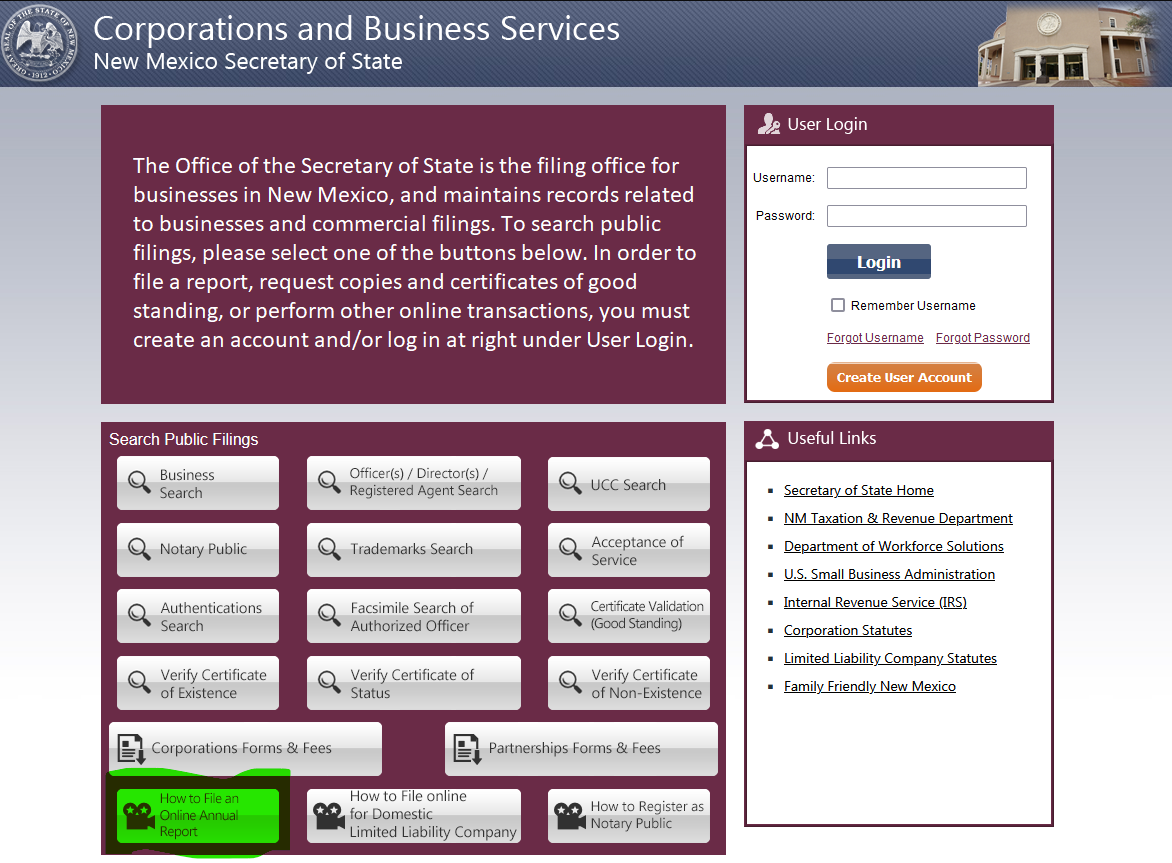 Replenish the account if needed. This transaction will cost $10.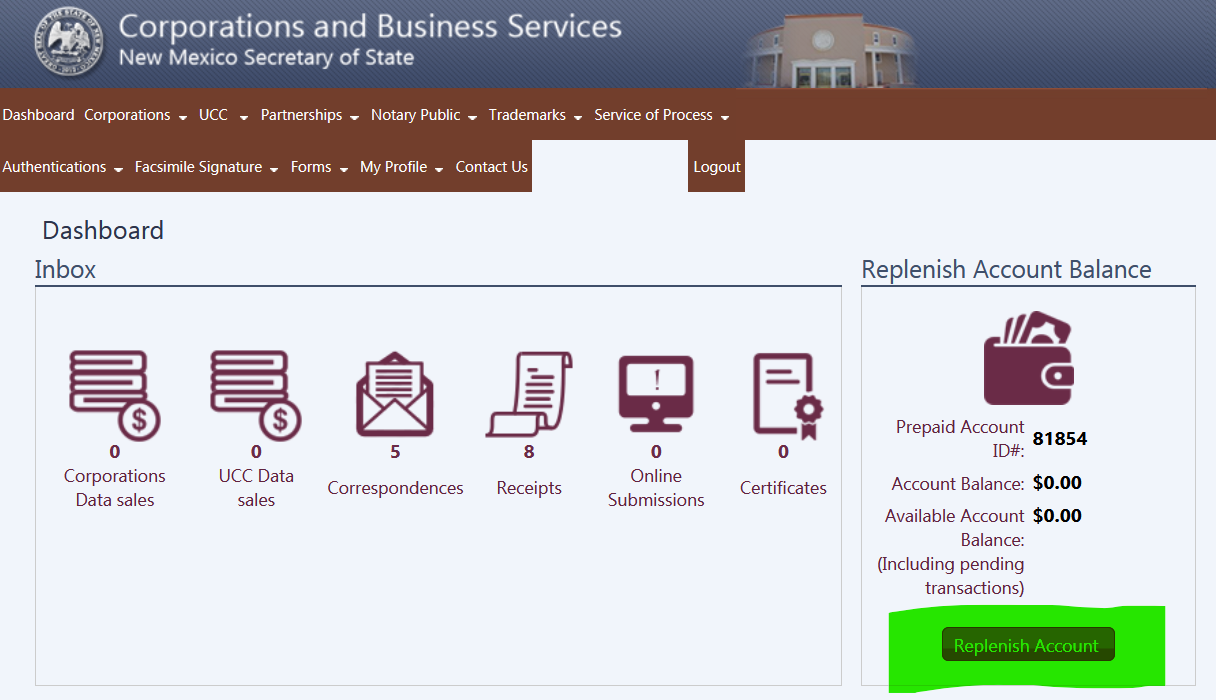 Then you’ll be here. Click Done: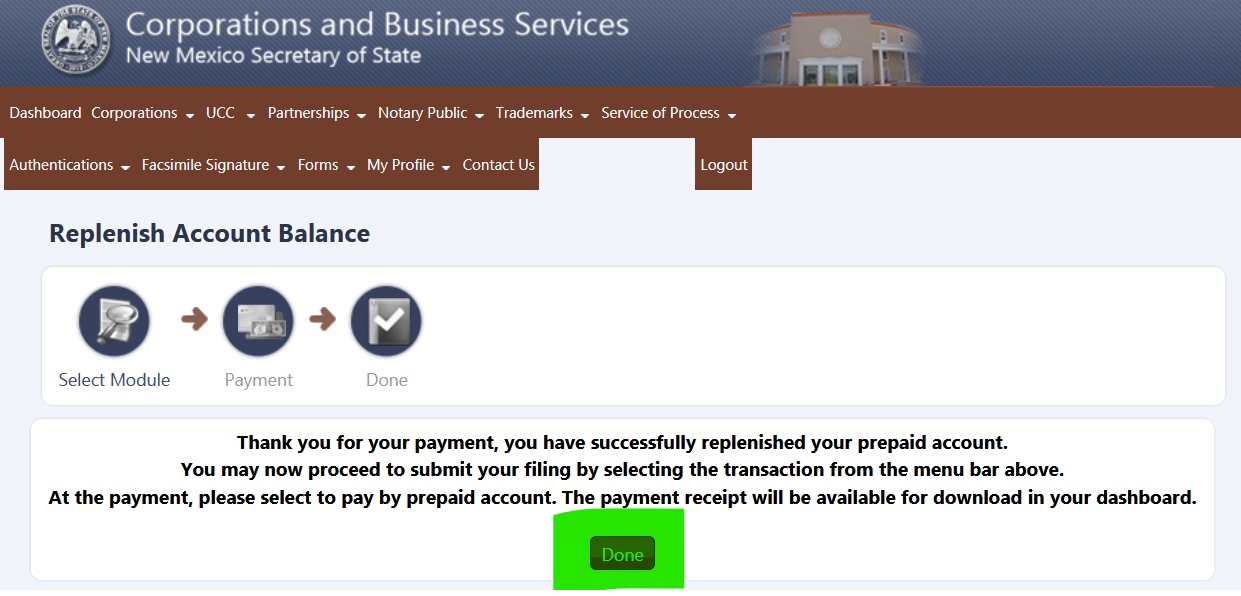 Now you will be back here. Click on Corporations / Annual Report - Nonprofit. 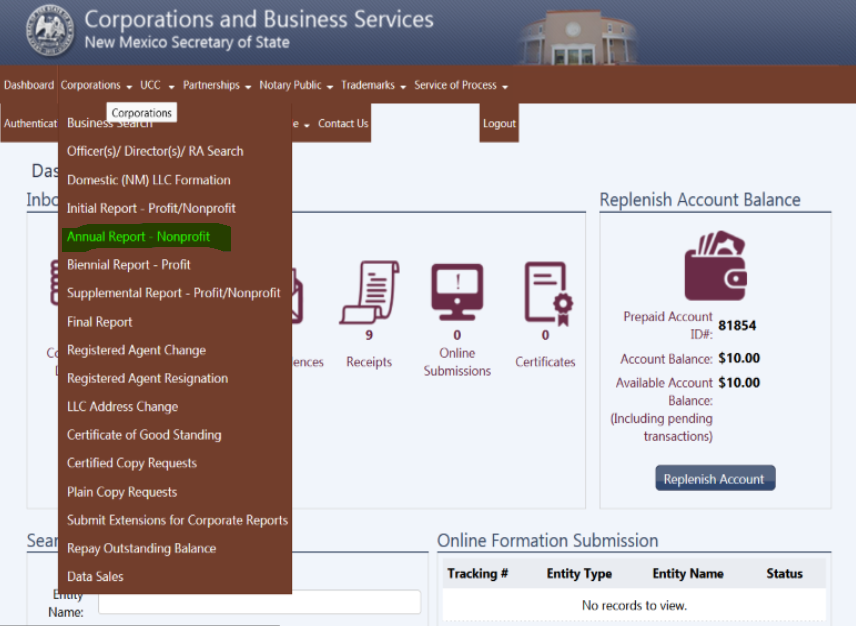 Enter Entity Name as shown and press Search Entities: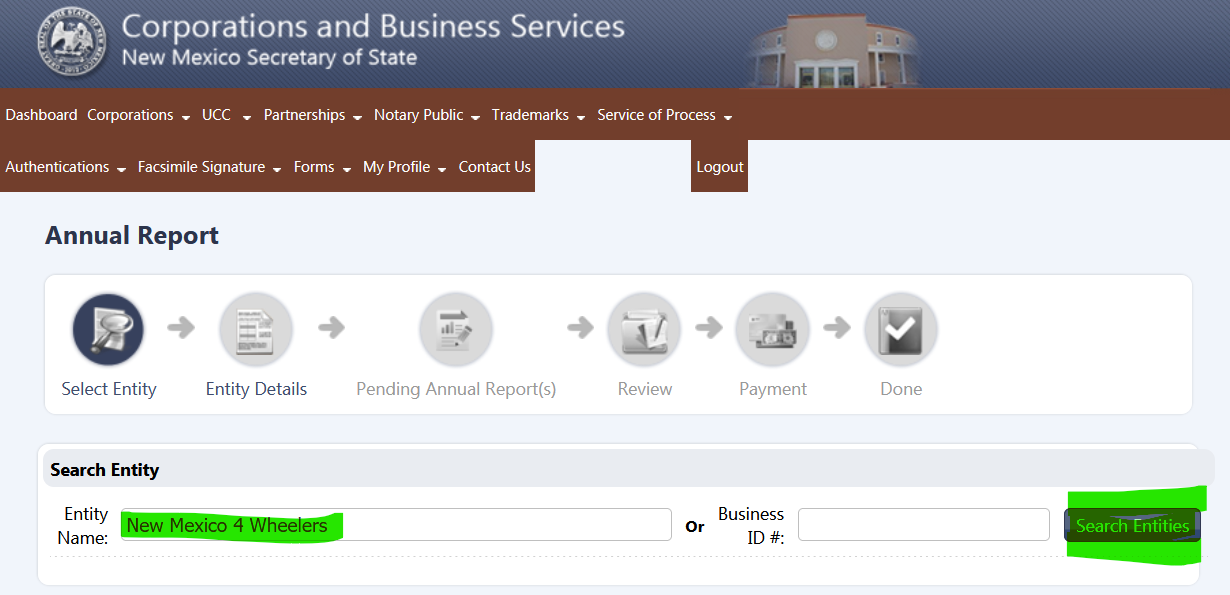 You should see this screen. Press Continue: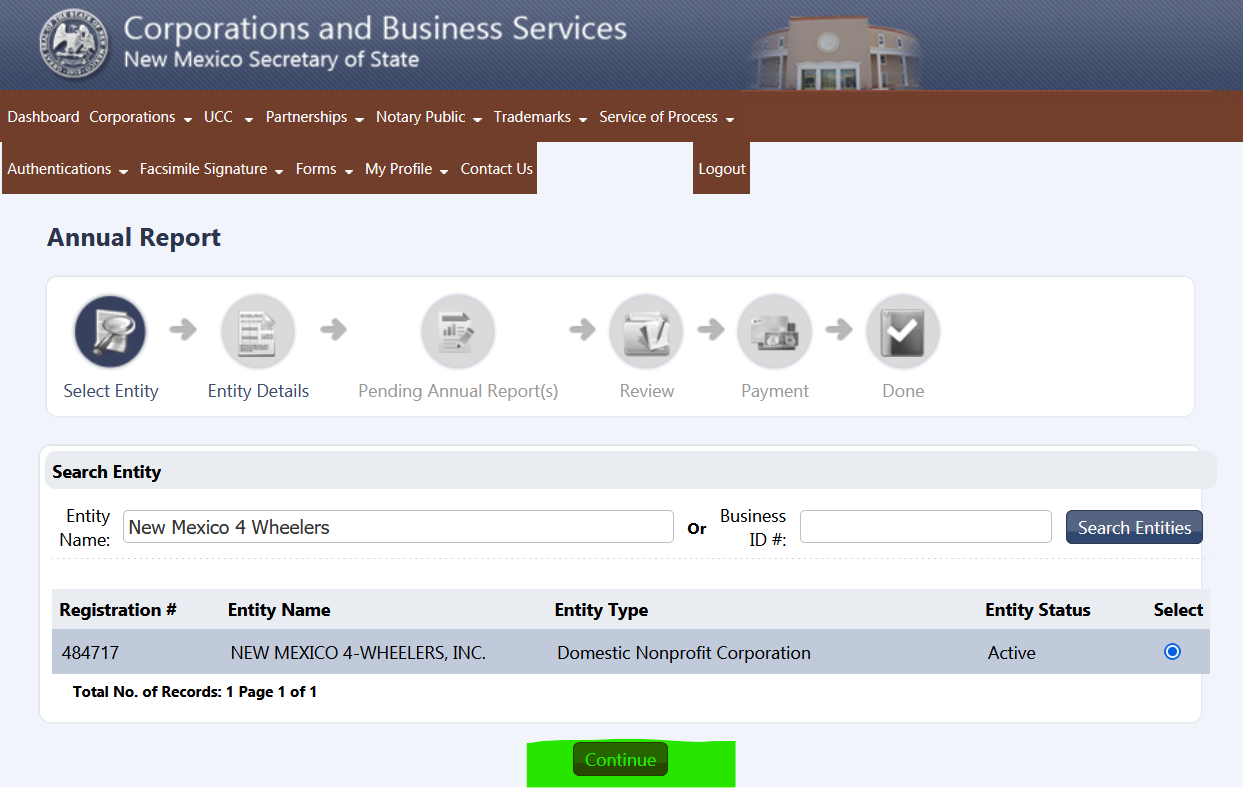 You should now be here. Press Continue: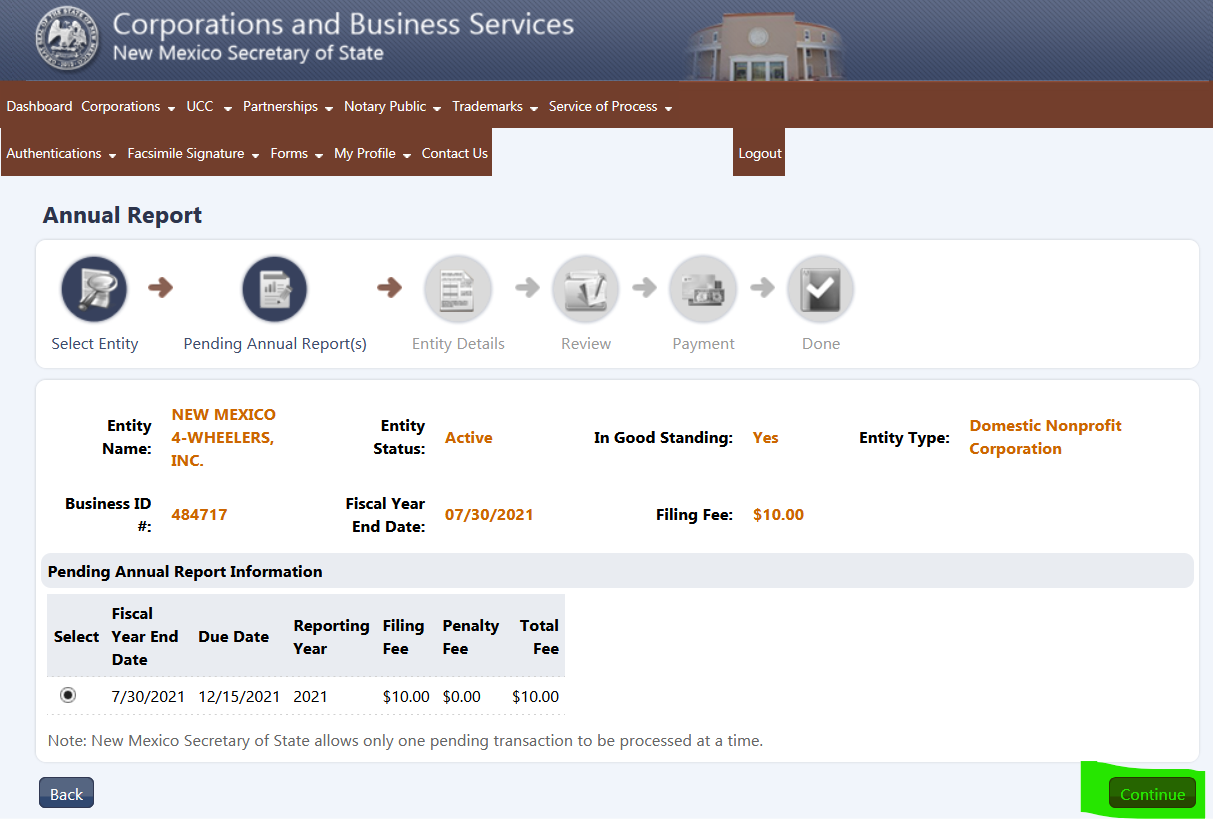 At the bottom of the page, and using the Club website, update the list with ALL of the NM4W Elected Officers Information and press Continue. I find it easier to just Edit the valid Titles and Delete any others: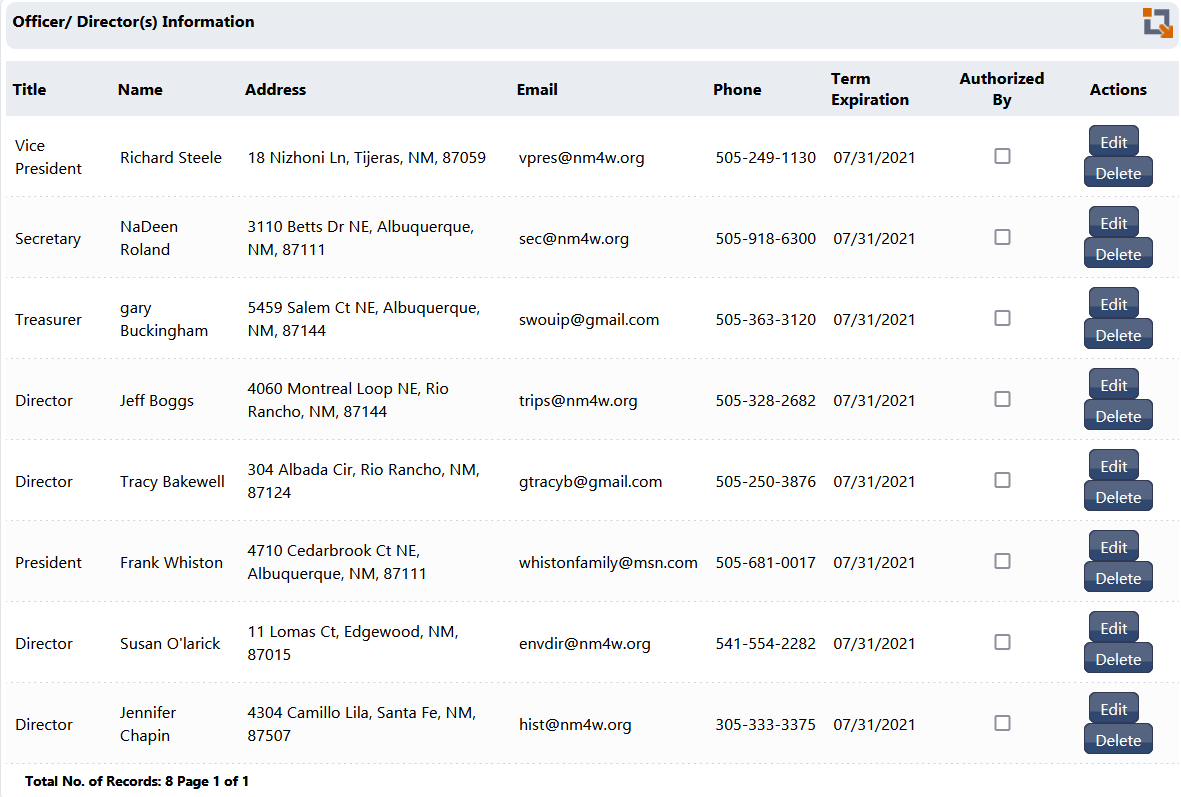 Don’t forget to update the Term Expiration Date: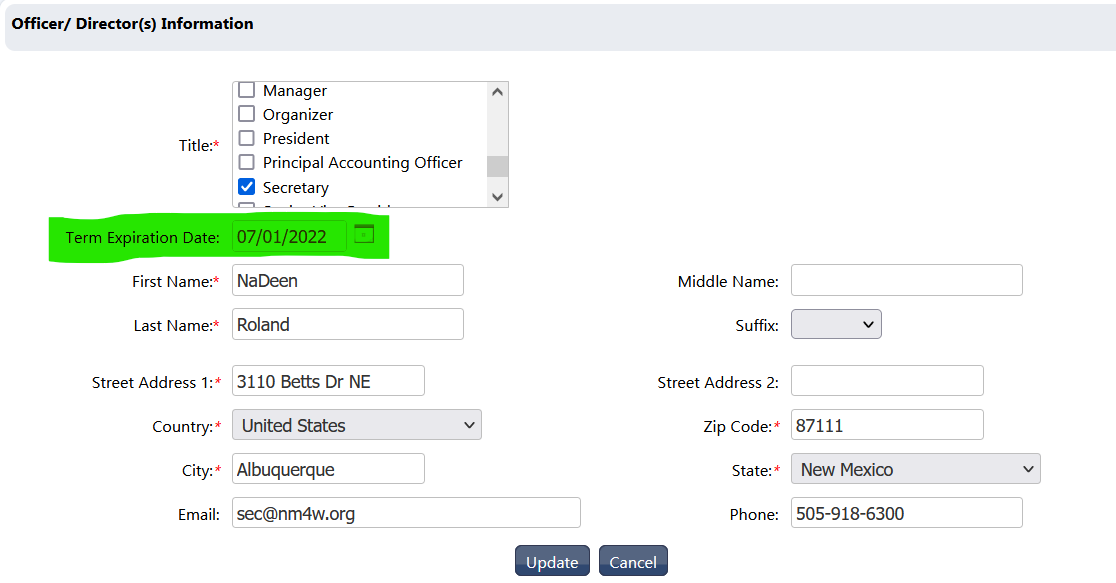 Here’s a completed list for 2021/2022. Also - check the 2 boxes indicated below (Pres and Vice Pres) then press Continue: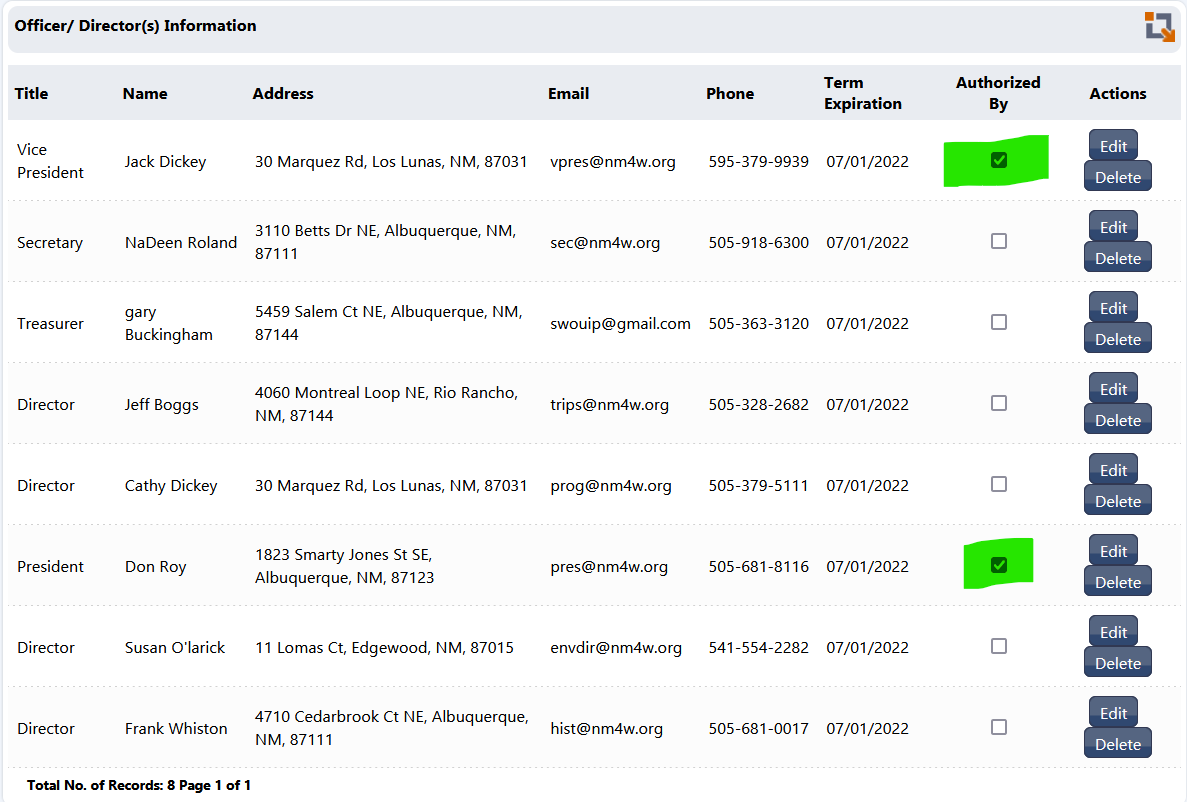 At the bottom right on the next screen press Continue: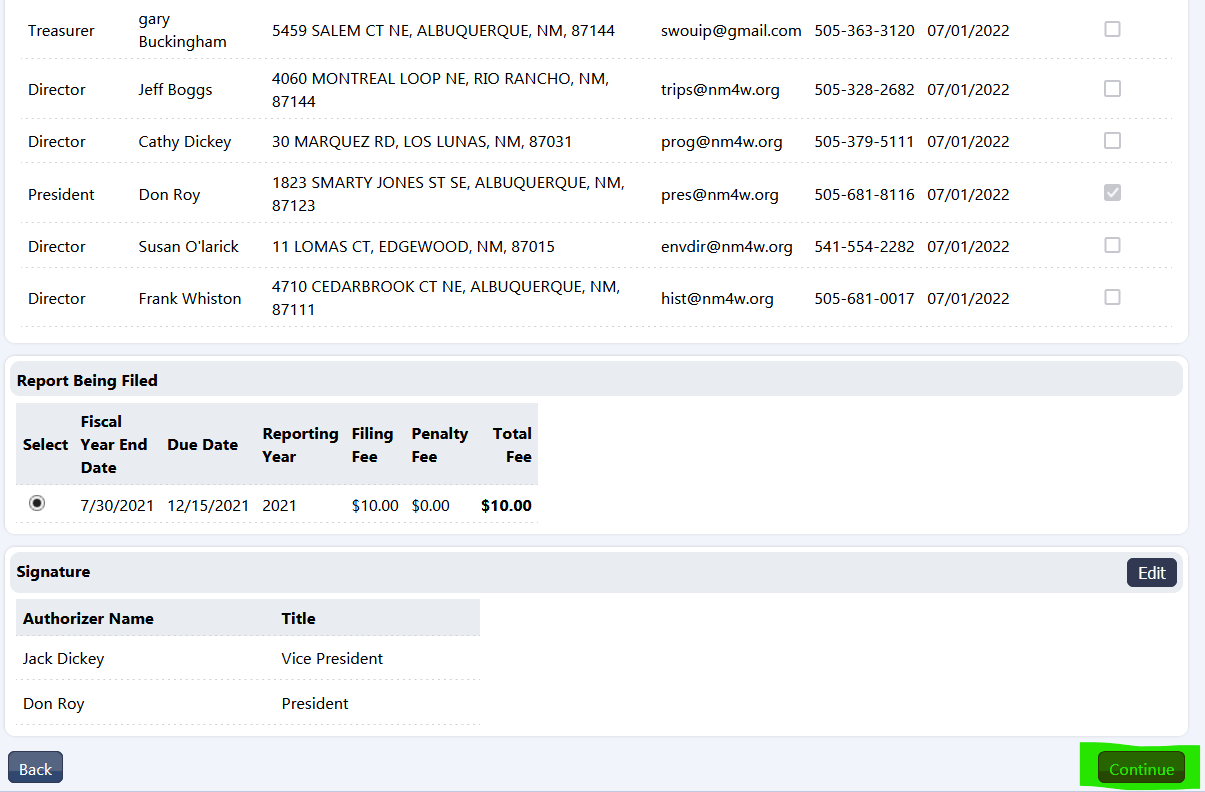 *******************************************************************************Congratulations – you are done! It’s a good idea to print the Receipt and Filing Output. Save a copy and send a copy of each one to the NM4W Pres.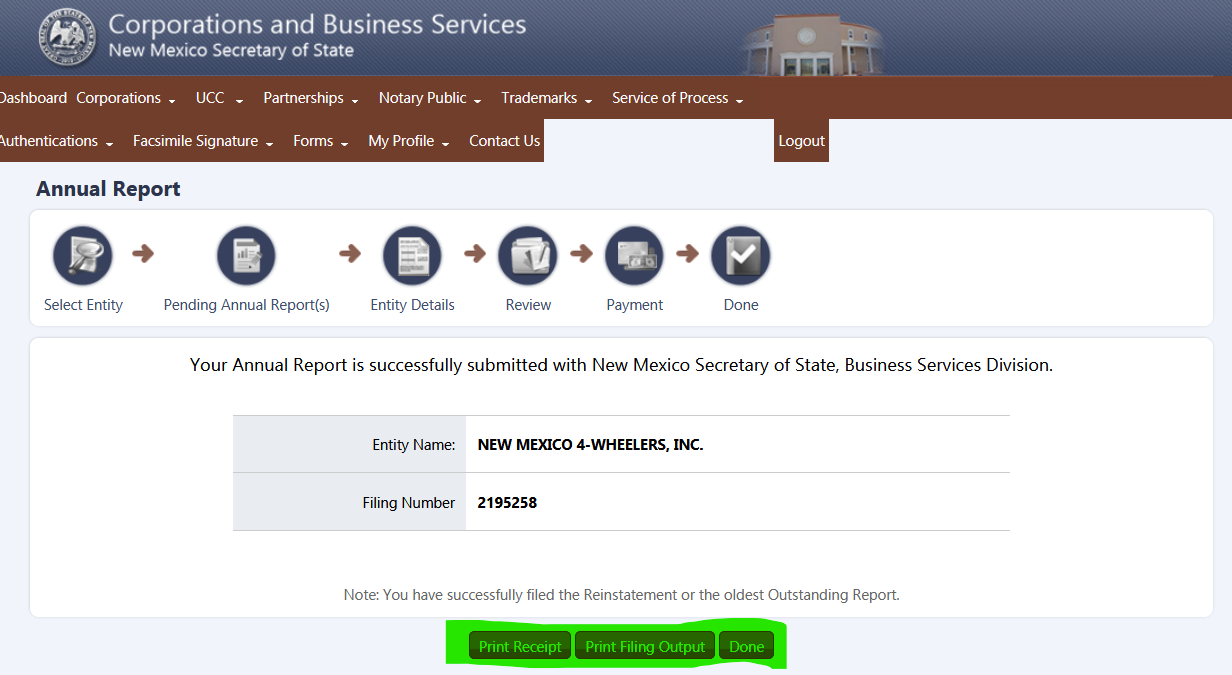 GaryB 12/4/2021